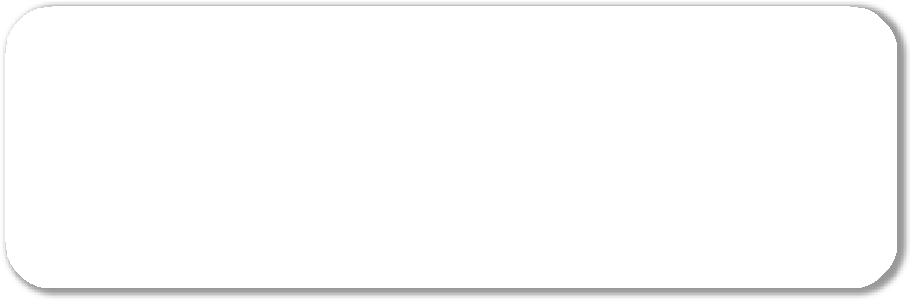 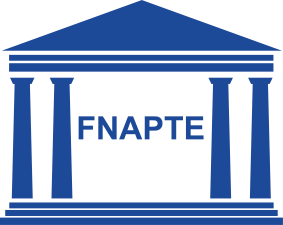 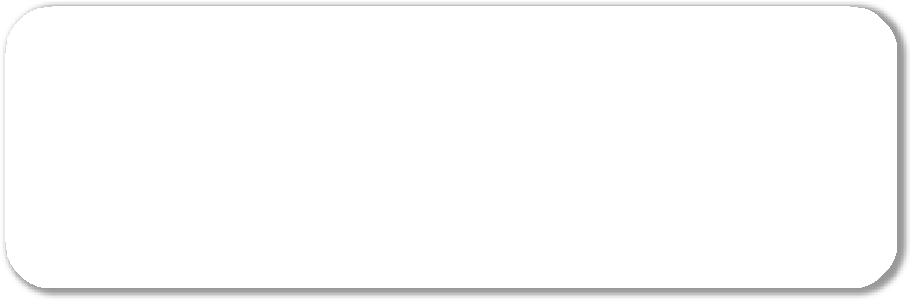 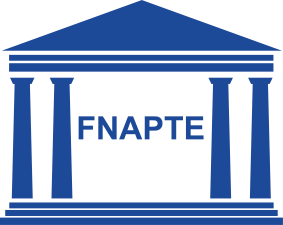 Civilité (Nom/Prénom) ………………………………………………………………………………………………………….Adresse : ………………………………………………………………………………………………………..………………..Code postal/Ville : ……………………………………………………………………...........................................................Objet : Pouvoir de représentation à l’Assemblée Générale Ordinaire de la FNAPTE DU 3 Février 2024Je soussigné (e) (Nom/Prénom), ______________________________________________________________Assesseur(e) du TPE de _____________________________________________________________________donne, par la présente, pouvoir au membre dénommé(e) ci-après : Mme/M. (Nom/Prénom)_______________________________________________________________________Assesseur(e) du TPE de ______________________________________________________________________afin de me représenter lors de l’Assemblée Générale Ordinaire de la FNAPTE qui se tiendra à la Mairie du 16 ème arrondissement de Paris le samedi 3 février 2024.Il prendra ainsi part aux votes des résolutions et aux délibérations qui seront à l’ordre du jour. Pour valoir ce que de droit, Fait à _______________________________________, le________________________ ______ Signature du mandantSignature du mandataire